Муниципальное бюджетное общеобразовательное учреждение«Березовская средняя школа № 1 имени Е.К.Зырянова»«УТВЕРЖДАЮ»                                                                                                                                          Директор школы: Т.Н. Зырянова«___»____________2023 г.ПРОГРАММАдеятельности организации отдыха и оздоровления детей и их занятости«Сокровища нации».(возраст 7-11 лет)Авторы  программы:  Аксенова Алена Владимировна,Ларина Елена Александровнап. Березовка 2023ПояснительнаязапискаВ системе непрерывного образования каникулы в целом, а летние в особенности, играют весьма важную роль для развития, воспитания и оздоровления детей и подростков. Летний отдых – это не только социальная защита, это период, когда дети могут «сделать свою жизнь» полной интересных знакомств, полезных увлечений и занятий, могут научиться петь, танцевать, играть, с пользой провести свободное время. Лето - наилучшая пора для общения с природой, постоянная смена впечатлений, встреча с неизвестными, подчас экзотическими уголками природы. Это время, когда дети имеют возможность снять психологическое напряжение, накопившееся за год, внимательно посмотреть вокруг себя и увидеть, что удивительное рядом. Именно такие возможности для каждого ребенка открывают детские оздоровительные площадки с дневным пребыванием. Воспитательная ценность системы летнего отдыха состоит в том, что она создаёт условия для педагогически целесообразного, эмоционально привлекательного досуга школьников, восстановления их здоровья, удовлетворения потребностей в новизне впечатлений, творческой самореализации, общении и самодеятельности в разнообразных формах, включающих труд, познание, искусство, культуру, игру и другие сферы возможного самоопределения. Как свидетельствуют исследования занятости детей в летний период, не все дети имеют возможность поехать в загородные лагеря, выехать из города к родственникам. Большой процент детей остается не охваченным организованной деятельностью. Предоставленные сами себе дети подвержены влиянию улицы, дорожно-транспортным происшествиям, несчастным случаям, они невольно попадают в группы риска. Все это и натолкнуло на создание программы организации летнего отдыха детей. Программа «Сокровища нации» разработана с учётом требований Федерального государственного стандарта, на основе Основной образовательной программы начального общего образования МБОУ БСШ № 1 им. Е.К. Зырянова, её раздела  «Программа духовно-нравственного развития и воспитания обучающихся на уровне начального общего образования». Разработанная программа позволяет максимально эффективно использовать ресурсы и возможности организации отдыха и оздоровления детей и их занятости, учитывать интересы детей и запросы их родителей. Каникулы – свободное от учебы время – это личное время ребенка, которым он имеет право распорядиться, а его содержание и организация актуальная жизненная проблема личности, в развитии которой помощь взрослых неоценима. Именно в свободное время ребенок имеет большие возможности стать организатором, активным участником социально-значимой деятельности. Работая над разработкой, проекта педагогический коллектив посчитал важным учесть то, что дети – участники смены будут проводить время в знакомых привычных стенах школы. В связи с этим наша задача изменить школьную атмосферу, сделать ее необычной доступной и интересной детям. Достигнуть этого можно посредством необычной тематики смены, яркого впечатляющего оформления, музыкального сопровождения и интересными коллективно-творческими делами.Одним из условий эффективности реализации программы является использование воспитательного потенциала игры.	В 2022- 2023 году работа летнего оздоровительного лагеря с дневным пребыванием детей  рассчитана на детей 7-11 лет.В течение лагерной смены ребята будут путешествовать по территории России. У путешественников будет карта, на которой они будут искать и отмечать места своего пребывания, тем самым изучая огромные просторы нашей страны, а участвуя в мероприятиях, будут изучать народы, культуру, памятники искусства, традиции и особенности разных уголков России. Главная задача путешественников не только собрать сокровища (деньги) во всех городах, но и ответить на вопрос в конце смены, почему именно эти города попали на купюры? Также на пути между представленными городами будут охвачены и другие значимые населенные пункты и места территории России. Посещение каждого города будет сопровождаться получением письма с заданиями, которые нужно выполнить в течение дня. Задания будут связаны с выполнением каких-то действий, связанных с историей, традициями и культурой города, а также вопросы о городе, которые могут быть спрятаны, например, в виртуальных экскурсиях и в тематических мероприятиях дня.Актуальность программыСамой удачной формой реализации патриотического, экономического воспитания является работа лагеря с данными направленностями, которые позволяют осуществлять переход от учебной деятельности к начальному этапу исследовательской работы.   Смена учебной деятельности на альтернативные формы групповой, индивидуальной и коллективной работы в рамках лагеря с патриотической и экономической направленностью, позволяет ребёнку уйти от стереотипов обучения, что делает его более увлекательным, мобильным и повышает образовательный потенциал. Педагогический коллектив МБОУ БСШ №1 им.Е.К.Зырянова находится в поиске новых эффективных путей организации летнего лагеря, чтобы пребывание ребят в лагере стало не только развлекательным, но и познавательно насыщенным с позиции патриотической и  экономической направленности и более эффективным с точки зрения укрепления знаний, а также развития творческих способностей. В качестве научной основы программы выбраны:-   личностно – ориентированный подход, позволяющий обеспечивать и поддерживать процессы самопознания, самореализации личности ребёнка, развития его неповторимой индивидуальности;-   культурологический подход, с позиции которого воспитание рассматривается как «целенаправленное, построенное на научных основах, отражающее природу ребёнка и природу развития личности; организованное педагогом – профессионалом восхождение ребёнка к культуре современного ему общества, а также вхождение его в контекст культуры и развитие способностей жить в современном обществе, сознательно строить свою жизнь, достойную человека»;-   деятельностный подход через игровые технологии;-   системный подход, позволяющий установить взаимосвязь полученных результатов с целями, задачами, содержанием и способами организации педагогического процесса.Концептуальные основы программыДетский школьныйлагерь дневного пребывания – это место, где может быть очень эффективно построена педагогическая работа по созданию развивающей образовательной среды ребенка через включение его в разнообразные виды деятельности с целью егоуспешной самореализации. Главнымнаправлениемвработевоспитателейявляетсяпедагогическая поддержкаипомощьвиндивидуальномразвитииребенка.Всистемупедагогической поддержки включается и психологическая, и социальная, и оздоровительная – поскольку все они интегрируются.Основныепринципы:Принцип гуманности: построение всех отношений на основе уважения и доверия к человеку, на стремлении привести его к успеху. Через идею гуманного подхода к ребенку, родителям, сотрудникам лагеря необходимо психологическое переосмысление всех основныхкомпонентов педагогического процесса.Принцип соответствия типа сотрудничества психологическим возрастным особенностям учащихся и типу ведущей деятельности: результатом деятельности воспитательного характераявляется сотрудничество ребенка и взрослого, которое позволяет воспитаннику лагеря почувствовать себя творческой личность3.Принципдемократичности: участиевсехдетей впрограмме	развития творческих способностей.4.Принцип	дифференциациивоспитания: дифференциация  врамкахлетнего оздоровительного лагеря предполагает:  -отбор	содержания,форм	иметодов	воспитания	в-соотношении	с индивидуально-психологическими особенностями детей;  -созданиевозможностипереключениясодноговидадеятельностина другой в рамках смены (дня);взаимосвязьвсехмероприятийврамкахтематикидня;активноеучастиедетейвовсехвидахдеятельности.5. Принциптворческой индивидуальности:творческая индивидуальность – это характеристика личности, которая в самой полной мере реализует, развивает свой творческий потенциал.Нормативно-правовые условия:ФедеральныйзаконРФ«ОбобразованиивРоссийскойФедерации»от29.12.2012г.№273- ФЗ;СанПин 2.4.4.2599-10 "Гигиенические требования к устройству, содержанию и организации режима в оздоровительных учреждениях с дневным пребыванием детей в период каникул";Устав МБОУ БСШ № 1 им. Е.К. Зырянова;Основная образовательная программа начального общего образования МБОУ БСШ № 1 им. Е.К.Зырянова;Основная образовательная программа основного общего образования МБОУ БСШ № 1 им. Е.К.Зырянова;Правила внутреннего распорядка организации отдыха и оздоровления детей и их занятости;План мероприятий организации отдыха и оздоровления детей и их занятости;Правила по технике безопасности, пожарной безопасности.Рекомендации по профилактике детского травматизма, предупреждению несчастных случаев с детьми в организации отдыха и оздоровления детей и их занятости;Инструкции по организации и проведению походов и экскурсий.Приказы по организации отдыха и оздоровления детей и их занятости;Должностные инструкции работников.Заявления от родителей.Акт приемки организации отдыха и оздоровления детей и их занятости.1.2.Кадровые условия.В соответствии со штатным расписанием в реализации программы участвуют:начальник организации отдыха и оздоровления детей и их занятости;воспитатели отрядов (из числа педагогов школы);физкультурный работник1.3. Методические условия предусматривают:наличие документации, программы, плана мероприятий;проведение совета воспитателей организации отдыха и оздоровления детей и их занятости (2 раза за смену);проведение инструктивно-методических сборов с педагогами до начала смены;коллективные творческие дела;индивидуальная работа педагоговНазвание программы:  «Сокровища нации»Цель программы: создание условий для приобщения детей к культуре и традициям страны, расширению кругозора, формированию гражданского сознания на основе включения их в разнообразную, общественно значимую, творческую и игровую деятельность, формирование  основ финансовой грамотности.Задачи программы: познакомить детей и сформировать интерес и уважение к традициям, обычаям, культурному наследию нашей страны ее многонационального народов; раскрыть творческий потенциал обучающихся средствами игровой, творческой деятельности; создать систему интересного, разнообразного, активного и познавательного отдыха и оздоровления детей в летний период; содействовать развитию у ребёнка навыков социализации, выстраивания взаимодействия внутри коллектива и с окружающими людьми посредством познавательной, игровой и коллективной творческой деятельностиНаправления деятельности:физкультурно-оздоровительное, гражданско-патриотическое, эстетическое, нравственное, досугово-творческое,  основы финансовой  грамотности.Дни единых действий, которые обязательно включаются в календарный план воспитательной работы и проводятся по единым федеральным методическим рекомендациям и материалам: 1 июня - День защиты детей; 6 июня - день русского языка; 12 июня - День России; 22 июня - День памяти и скорби.Ожидаемые результатыположительное отношение ребёнка к духовно-нравственным ценностям, значимых для личностного развития: Родина, семья, команда, природа, познание, спорт и здоровье;развитие и усиление чувства патриотизма и любви к Родине;Расширение кругозора в области географии нашей страны, истории городов, их культурное наследие, традиции и другие особенности;Получение начальных знаний по финансовой грамотности;Развитие лидерских, организаторских и других полезных качеств, способствующих социализации ребенка в группе;Общее оздоровление, укрепление здоровья, физических и психологических сил;Самореализация детей в различных сферах деятельности (спорт, игра, творчество, командная работа и др.);Освоение ребенком базовых умений самостоятельной жизнедеятельности.Новизна программы:Виртуальное путешествие по городам и достопримечательностям России;Программа включает в себя освоение в игровой форме основ финансовой грамотности, что является необходимым навыком в современной жизни;Публикация ежедневного фотоотчета в группе лагеря в социальной сети лагеря (с согласия родителей)Рефлексия с детьми в конце дня (экран настроения, обратная связь, что хотелось бы улучшить)Формыработы:спортивныеэстафеты,игрытеатральныепредставления,инсценированныесказкипраздникипесен,танцевконкурсыпроектов,рисунков,поделокспортивно–интеллектуальныймарафонтворческиемастерскиепознавательныепрогулки,экскурсииконцертыакцииКВЕСТТренингиЛегенда сменыСмена будет проходитьв форме игры - путешествия «Сокровища нации»Основная идея игры – это путешествие по городам нашей страны.За основу решено было взять города с денежных купюр РФ.5000 рублей - Хабаровск2000 рублей – Владивосток1000 рублей - Ярославль500 рублей - Архангельск200 рублей - Севастополь100 рублей - Москва50 рублей – Санкт-Петербург10 рублей – Красноярск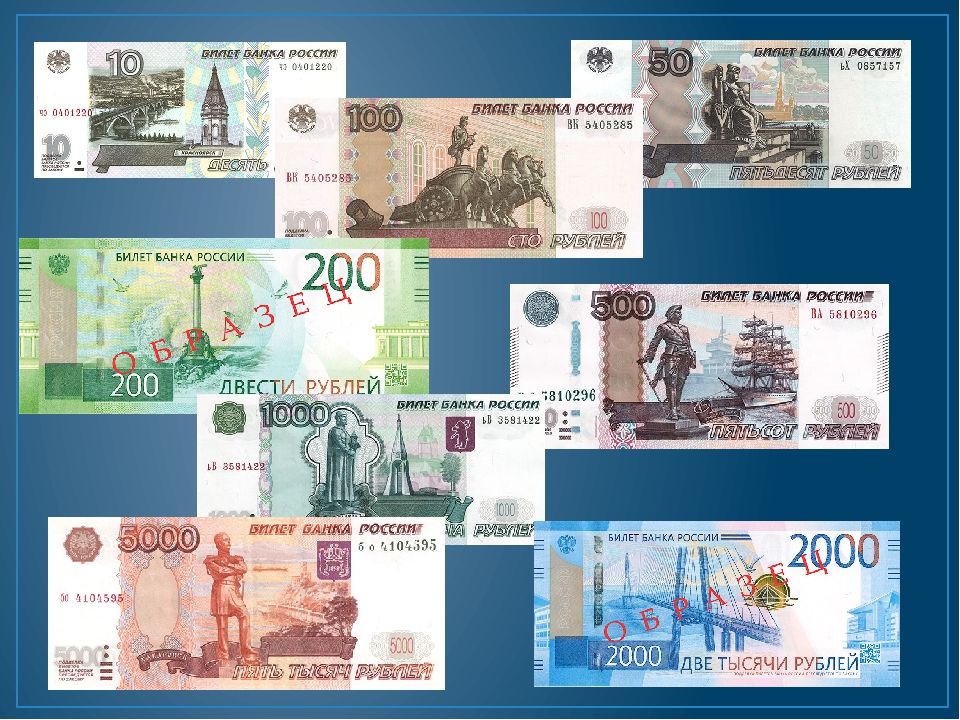 В течение лагерной смены ребята будут путешествовать по территории России. У путешественников будет карта, на которой они будут искать и отмечать места своего пребывания, тем самым изучая огромные просторы нашей страны, а участвуя в мероприятиях, будут изучать народы, культуру, памятники искусства, традиции и особенности разных уголков России. Главная задача путешественников, не только собрать сокровища (деньги) во всех городах, но и ответить на вопрос в конце смены, почему именно эти города попали на купюры? Также на пути между представленными городами будут охвачены и другие значимые населенные пункты и места территории России. Посещение каждого города будет сопровождаться получением письма с заданиями, которые нужно выполнить в течение дня. Задания будут связаны с выполнением каких-то действий, связанных с историей, традициями и культурой города, а также вопросы о городе, которые могут быть спрятаны, например, в виртуальных экскурсиях и в тематических мероприятиях дня.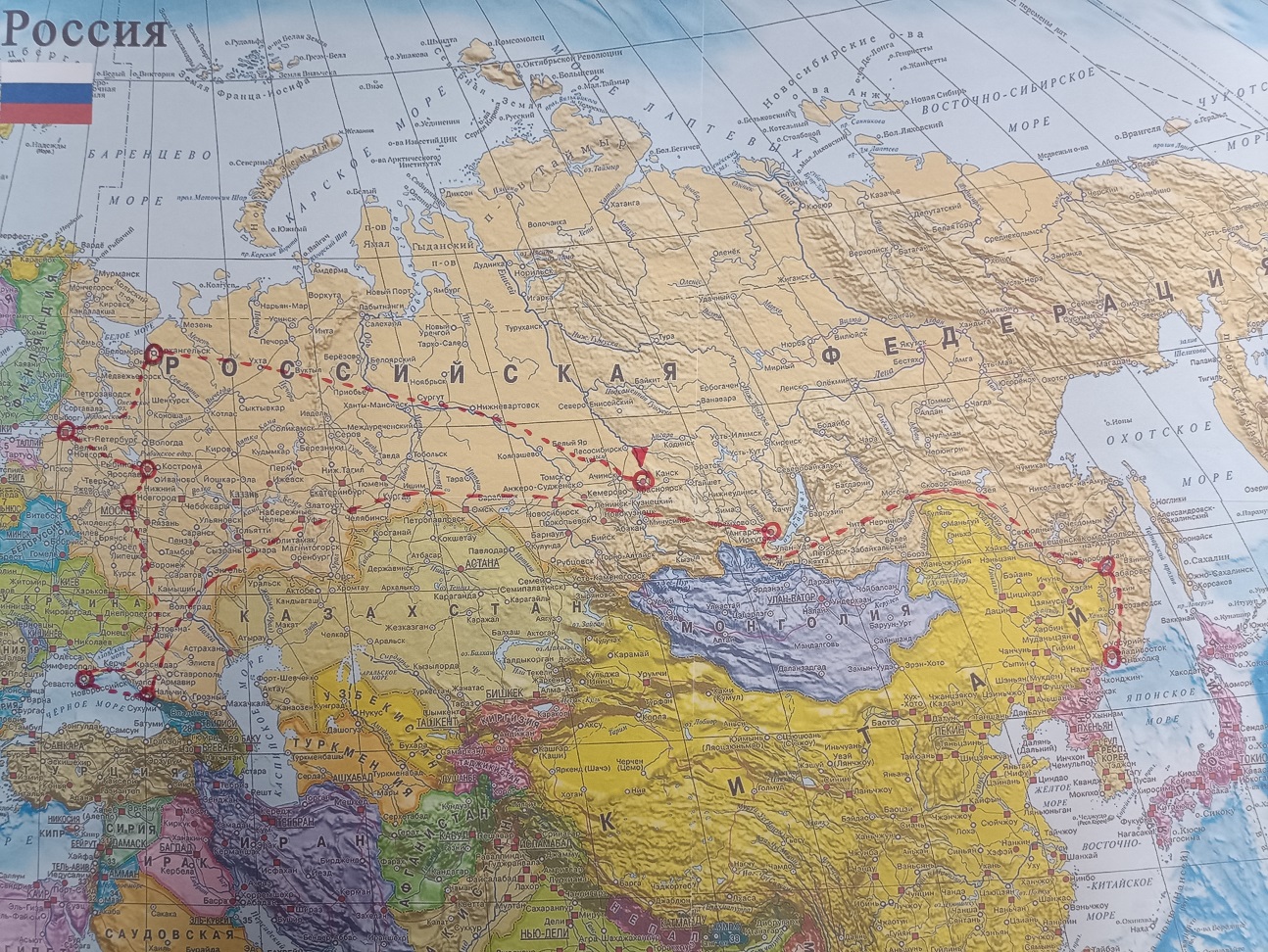 Элемент финансовой грамотности: в игру будут введены награды в виде слитков цветных металлов (золото, серебро) и купюр российских денег (в уменьшенном размере). Ребята смогут получать их за выполнение заданий, победахв конкурсах и соревнованиях, участие в мастер-классах и т.д. У каждого отряда будет своя сейф-копилка, куда ребята будут собирать свои накопления. В конце смены определиться победитель, самая богатая команда путешественников!Условия финансовой игры:Можно выдавать детям слитки за заслуги: золото, серебро. А обменивать они смогут их в банках, приезжая в тот или иной город (например, сегодня в Москве обменный курс 1 золотой слиток = 5000 рублей, 1 серебряный – 1000 рублей). Обменный курс будет меняться в разных городах. В конце игры в общем подсчете за первенство смены будут учитываться только деньги.Можно использовать слитки или деньги на крупных соревнованиях (квест, спортивные соревнования и др.) для получения преимущества или подсказки, при условии, что сумма выигрыша будет значительно превышать эти затраты. Принимать решение о тратах могут коллективно или директивно капитаны команд.Используя эти механизмы взаимодействия с деньгами (обмена финансов по курсу, накопления и принятия решений о дополнительных тратах), у детей сформируются основы финансовой грамотности, понимание необходимости откладывать и копить денежные средства на определенные цели, также дети получат начальное представление о выгодах обмена и вкладов, важности разумно тратить заработанные средства. Роли в отряде: в первый день распределяем роли в отряде: капитан, помощник капитана, штурман (отмечает на карте передвижение группы, отмечает города), казначей (ответственный за сбор, ведение подсчета и сохранность денег и слитков). В течение смены путем большинства голосов, роли могут быть изменены внутри отряда.Названия отрядов:  ребятам  нужно придумать названия отрядов, девиз и средства передвижения их команды по стране (средства передвижение можно предложить для выбора самые необычные, от знакомых велосипедов и автомобилей, до дирижаблей, воздушных шаров, автодомов). Если у отрядов есть свое постоянное место пребывания, то можно предлагаем им оформить вход в свое жилище, исходя из выбранного ими транспортного средства. Разместить внутри на стене карту России, чтобы ребята отслеживали маршрут.ПланреализациипрограммыОсновные образовательные технологии и методики-   Интерактивные   беседы,       семинары, «круглые    столы»       по      обсуждению достигнутых результатов, мастер-классы в целях повышения профессиональной квалификации педагогов.-   Методики коллективных занятий с созданием ситуации взаимообучения.-   Технологии сотрудничества.-   Игровые технологии (конкурсы, викторины, диспуты).-   Организация исследовательской деятельности с получением новых знаний.-   Занятия в творческой мастерской.-   Методики организации коллективных творческих дел.-   Спортивные соревнования.-   Информационные, коммуникационные и аудиовизуальные технологии.-   Самостоятельная подготовка.-Экскурсии, -   Методы диагностики (наблюдение, анкетирование, собеседование, проективные методики, мониторинг промежуточных и конечных результатов).Системалечебно-профилактическойработыВ течение всей лагерной смены дети находятся под наблюдением медицинского работника, который проводит еженедельнуюдиагностику состояния здоровья воспитанников, выдаётребятам витамины. Проводятся «Минутки здоровья» и беседы о здоровом образе жизни. Оценка состояния здоровья детей (рост/вес) проводится медицинским работником на начало и на конец лагерной смены.ОрганизацияпитанияДля реализации полноценного и организованногоотдыха детей, их оздоровления, важно полноценное питание. В лагере организуется трехразовое питание, включающее в себя завтрак, обед и полдник.Питание детей в лагере осуществляетсяподоговору«Оборганизациигорячегопитанияобучающихсяв муниципальных общеобразовательных учреждениях» с комбинатом питания.СистемаконтроляиоценкирезультативностиреализациипрограммыРефлексия.Для оценки эффективности данной программы в течение всей лагерной сменыведется ежедневная работа по самооценке участников относительно эмоционального личного состояния, уровня развития коллектива; педагогическим коллективом проводится ежедневная диагностика эмоционального состояния воспитанников лагеря.В каждом отряде дети совместно со взрослыми определяют своё настроение дня, даютоценкупроведённым мероприятиям, пишутпожелания на завтрашний день на специальном плакате для обратной связи.2   ФотоотчетыДля фиксации проведенных мероприятий еженедельно в конце недели на школьном сайте с согласия родителей состава размещаются фотоматериалы, творческие отчеты ожизни в пришкольном лагере.Все вышеперечисленное поможет качественно проанализировать проведеннуюработуи отразитьвитоговыхотчетахрезультаты деятельности не только педагогического состава, но и детей. Данные анализа помогут эффективно улучшить качество работы будущих лагерных смен.КритерииоценкирезультативностиреализациипрограммыКачествоорганизацииотдыхадетей;Использованиеновыхметодикитехнологийпопривитиюдетямнавыковздорового образа жизни;Привлечениеродителейисоциальныхпартнеровкреализациипрограммысмены;Адекватностьиэффективностьсодержания,формиметодовработысдетьми разных возрастных категорий, учет интересов и потребностей детей;Сочетание	традиционных	и	инновационных	технологий	воспитательно-образовательного процесса;Наличиевлагереобъединенийдополнительногообразованиядетей;Использованиеразличныхформорганизациидетскогосамоуправления;Удовлетворенность	детей	и	родителей	результатами	процесса	летней оздоровительной работы.ОжидаемыерезультатыВходереализацииданнойпрограммыожидается:Общее оздоровление воспитанников, укрепление их здоровья;организацияполноценногои безопасного летнего отдыха для детей;укреплениефизическогоздоровьядетейиприобщениеихкздоровому образу жизни;развитие	личностного	потенциала,	эмоциональногоинтеллекта, социально-коммуникативных навыков ипрактических умений;формирование основ финансовой грамотности умладшихшкольников;формирование эмоционального интеллекта у детей младшего школьного возраста;развитиекоммуникативныхспособностейитолерантности,сплочение детских коллективов, укрепление сотрудничества педагогов и детей;воспитание	ответственности	и	нравственного	поведения	вобласти экономических отношений в семье;воспитаниедуховно-нравственныхкачествличности,патриотических чувств, экологической культуры, ответственного отношения к природе;привитие	навыков	культурного	поведения	в	обществе,санитарно-гигиенической культуры;созданиеблагоприятногопсихологическогоклиматадляпребыванияв летнем пришкольном лагере;приобретение новыхзнаний и умений в результате занятий в кружках;профилактикаправонарушенийидорожно-транспортныхпроисшествий в период летних каникул.СписоклитературыВоробьева	О.Я.	Коммуникативные	технологии	в	школе:	секреты эффективного общения. – Волгоград: Учитель, 2009.ГригоренкоЮ.Н.,КострецоваУ.Ю.,Кипарис-2:Учебноепособиепо организации детского досуга в детских оздоровительныхлагеряхи школе.–М.:ПедагогическоеобществоРоссии,2002.Гузенко	А.П.	Как	сделать	отдых	детей	незабываемым	праздником. Волгоград: Учитель, 2007г.ДобротворскийИ.Л.Технологияуспеха.1001советшкольнику.М.:М.: гуманитарный изд. центр ВЛАДОС, 2007.Кувватов С.А. Активный отдых детей на свежем воздухе. Ростов н/ Дону: Феникс, 2005.Коновалова	О.Б.,	Рыжова	Ж.В.	Социальное	проектирование.	-	Н. Новгород, изд-во «Педагогические технологии», 2004.Петрусинский В.В. Игры для активного обучения. М.: гуманитарный изд центр ВЛАДОС, 2007.Савенков А.И. Методика исследовательского обучения младших школьников. Самара: Издательство «Учебная литература», 2008.Сергиенко Е.А., Марцинковская Т.Д., Изотова Е.И и др. Социально- эмоциональное развитие детей. Теоретические основы. – М.: Российский учебник, 2019.Слуцкая Н.Б. Нескучные каникулы [Текст]: методические рекомендации, сценарии,	игры	для	педагогов-организаторови	воспитателей.	/	Н.Б. Слуцкая . - Ростов-на-Дону: Феникс, 2004.ТитовС.В.Здравствуй,лето!Мероприятиявдетскомзагородном лагере. – Волгоград: Учитель, 2008г.ШмаковС.А.Детинаотдыхе:Прикладная«энциклопедия»:Учителю,воспитателю, вожатому. – М., 2001.Юдина И.Г. Когда не знаешь как себя вести… Практическое пособие. М.: АРКТИ, 2000ДатаТема дняСодержание деятельностиДень 130 маявторникДень открытых дверей «Здравствуй, лагерь!»Торжественная линейка в честь открытия лагеря (поднятие флага РФ, прослушивание Гимна)Знакомство с легендой сменыЗарядкаМедосмотрОрганизационное мероприятие «Расскажи о себе»В отрядах:Знакомство с планом работы и правилами поведенияИнструктаж по ТБ, противопожарной безопасности и ПДДНазвание своего отряда, девиз, средство передвижения, оформление своих «Транспортных средств»Операция «Уют»Оформление отрядных уголковДень 231 маясредаИскатели сокровищ – отправная точка «Красноярск»Зарядказанятияспортивнойсекции;конкурс «Эмблемалагернойсмены»Своя игра на знание родного города КрасноярскаВ отрядах:«Твойрежимдняна каникулах»;беседа«Твоиправаиобязанности»;Знакомство с купюрой (какие достопримечательности размещены на ней) онлайн-экскурсия по городутворческая мастерская «Паспорт путешественника»День 31 июнячетвергДень защиты детейЗарядказанятияспортивнойсекции;Конкурс рисунков на асфальте на тему «Радости детства!»Творческая мастерская «Рисуем родной город»В отрядах: Игровой час «Игры детства наших родителейДень 42 июняпятницаМалая Родина «Березовка»Зарядказанятияспортивнойсекции;Спортивная игра «Игры коренных народов Сибири»В отрядах:онлайн-экскурсия по СибириЛинейка (спуск флага)День 55 июняпонедельникВорота в Арктику - АрхангельскЛинейка (поднятие флага).Зарядказанятияспортивнойсекции;Творческий мастер-класс «Поморские традиции» - лепка традиционной игрушки северных народов.В отрядах:Знакомство с купюрой (какие достопримечательности размещены на ней) онлайн-экскурсия по городуДень 66 июнявторникДень русского языка – путешествие по Литературному ПетербургуЗарядказанятияспортивнойсекции;В отрядах:Знакомство с купюрой (какие достопримечательности размещены на ней) Конкурс рисунков по произведениям ПушкинаДень 77 июнясредаСанкт-Петербург и его достопримечательностиЗарядказанятияспортивнойсекции;В отрядах:Знакомство с купюрой (какие достопримечательности размещены на ней) Онлайн- экскурсия по ЭрмитажуКвест Достопримечательности Санкт-ПетербургаДень 88 июнячетвергЯрославльЗарядказанятияспортивнойсекции;Творческий мастер-класс «Ярославские традиции» - изготовление куклы-оберега.В отрядах:Знакомство с купюрой (какие достопримечательности размещены на ней)Онлайн- экскурсия по городуМероприятие в рамках Орлята РоссииСпортивное мероприятие Орленок- спортсменДень 99 июняпятницаЯрославль -город «Золотого кольца России»Зарядказанятияспортивнойсекции; В отрядах:Знакомство с купюрой (какие достопримечательности размещены на ней) Онлайн – экскурсияКонкурс рисунков «Достопримечательности Ярославля»Линейка (спуск флага)День 1013 июнявторникДень России - МоскваЛинейка (поднятие флага).Зарядказанятияспортивнойсекции;В отрядах:Знакомство с купюрой (какие достопримечательности размещены на ней) Конкурс песен о РоссииДень 1114 июнясредаХабаровскЗарядказанятияспортивнойсекции;В отрядах:Знакомство с купюрой (какие достопримечательности размещены на ней) Онлайн – экскурсияКвест «Путешествие в страну финансов»День 1215 июнячетвергХабаровск Коренные народы Хабаровского края. Алтайская семья.Зарядказанятияспортивнойсекции;В отрядах:Знакомство с коренными народамиКонкурс рисунков « Костюмы  коренных народовДень 1316 июняпятницаСочиЗарядказанятияспортивнойсекции;купол 200 рубВ отрядах:Знакомство с купюрой (какие достопримечательности размещены на ней) Конкурс   «Мы зажигаем Звезды»Линейка (спуск флага)День 1419 июняпонедельникСочиЛинейка (поднятие флага).Зарядказанятияспортивнойсекции;В отрядах:Знакомство с купюрой (какие достопримечательности размещены на ней)  Спортивное мероприятие «Летняя олимпиада»День 1520 июнявторникГорода-героиЗарядказанятияспортивнойсекции;В отрядах:Знакомство с городами - героями  Посещение районного музеяОформление стенда Города- героиМероприятие в рамках Орлята России              Игра «Код дружбы»День 1621 июнясредаСевастопольЗарядказанятияспортивнойсекции;В отрядах:Знакомство с купюрой (какие достопримечательности размещены на ней)День 1722 июнячетвергСевастополь -город геройЗарядказанятияспортивнойсекции;В отрядах:Знакомство с  историей городаКонкурс рисунков, Конкурс песен « Помним и никогда не забудем»День 1823 июняпятницаВладивостокЗарядказанятияспортивнойсекции;В отрядах:Знакомство с купюрой (какие достопримечательности размещены на ней) Линейка (спуск флага)День 1926 июняпонедельникВладивостокЛинейка (поднятие флага).Зарядказанятияспортивнойсекции;В отрядах:Знакомство с купюрой (какие достопримечательности размещены на ней)Мероприятие в рамках Орлята РоссииОрленок-хранитель исторической памятиДень 2027 июнявторникРоссия – это мы!Зарядказанятияспортивнойсекции;В отрядах:               онлайн-экскурсияПодготовка номеров на закрытие лагеряПодготовка фотоальбомаДень 2128 июнясредаРоссия – это мы!Закрытие смены.ЗарядкаПодведение итога смены (подсчет накопленных сбережений, поздравление победителей)Просмотр фотоальбома сменыигрынасвежемвоздухе.- Линейка (спуск флага).№ п/пФ.И.О.Год рожденияНачалосменыНачалосменыГруппы здоровьяОкончание сменыОкончание сменыОбщая оценка№ п/пФ.И.О.Год рожденияРостВесГруппы здоровьяРостВесОбщая оценка